도성길라잡이 8기 모집 안내문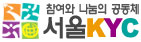 1. 도성길라잡이는1) 600년 역사‧문화‧생태 도시 서울의 아름다움과 가치를 발견하는 활동입니다.2) 과거, 현재, 미래가 공존하는 ‘살기 좋은 서울 만들기’을 위한 시민 활동을 펼칩니다.3) 문화유산에 대한 지식을 함께 나누고 문화유산 보존 활동에 참여하는 활동입니다. 4) 서울 한양도성을 찾는 시민들에게 서울과 성곽의 역사와 내력에 대한 해설 활동을 합니다.2. 도성길라잡이 활동 내용 서울 한양도성을 찾는 시민들을 대상으로 안내 활동 1) 활동 내용안내에 필요한 기본교육 수료 후 수습활동(약7개월) 기간을 거쳐 서울 한양도성을 찾는 시민들을 대상으로 안내 활동과 역사경관 보존 활동을 합니다.2) 활동 형태(1)정기 안내: 매주 일요일 안내 신청 접수 후 활동매주 일요일 오후 1시 30분~5시 30분/ 구간별 안내 진행(백악-낙산-목멱-인왕)(2) 비정기 안내 10명 이상 단체의 신청을 받아 비정기로 한양도성 답사 진행 / 안내예약: www.seoulkyc.or.kr 3. 지원조건 본회 활동목적에 동의하시고 아래사항을 준수할 수 있는 성인이면, 누구나 가능합니다.1) 도성길라잡이가 되기 위한 기본 교육 과정을 이수하여야 합니다. (현장 답사 포함 4회 결석 시 활동 자격 제한)2) 기본교육 과정 이수 후 7개월의 수습활동(의무사항)기간 중 정해진 수습활동 절차인, 안내 및 모니터링, 교육, 답사에 참여하실 수 있어야 합니다. 3) 서울KYC 정회원으로 가입하셔야 합니다. 회비납부 의무가 있습니다.(매월 CMS자동이체로 1만원 이상 회비 납부)※ 한양도성을 찾는 외국인들이 많습니다. 외국어(영어, 일어, 중국어 등) 가능하신 분들의 많은 참여 바랍니다. ※ 강의 수강만 원하시는 분은 접수를 받지 않습니다.4. 모집기간 및 선발 인원 2016년 10월 10일(월) ~ 2016년 11월10일(목)까지 신청서 접수 – 30명 선발 5. 교육비: 15만원 [신한은행] 100-024-876626 예금주: 서울KYC / (교육시작 후에는 환불되지 않음)6. 신청서 교부: 서울KYC 홈페이지 > 3%충전소 (http://www.seoulkyc.or.kr ) 7. 선발 절차 및 발표 1) 신청서 접수: E-MAIL 접수와 구글신청으로 가능합니다. E-mail:  apply@kyc.or.kr 2) 선발 절차: 모집인원 초과 시 서류 심사를 통해 선발함으로 신청서 작성에 유의해주시기 바랍니다. (필요 시 전화 인터뷰 실시) 3) 교육생 발표: 2016년 11월 11일 (금) 오후 3시 서울KYC홈페이지(http://www.seoulkyc.or.kr) 공지4) 교육생 등록 및 확인: 2016년 11월 14일(월) 오후 3시 등록마감 (미등록 여부에 따라 예비자 추후 연락)8. 기본교육 후의 수습 활동 안내 1) 수습활동 기간은 2016년 01월 08일부터 ~ 2017년 7월 23일까지 입니다. 2) 월 1회 한양도성 시민안내 모니터링 후 시민안내/ 교육 답사 등9. 서울KYC 도성길라잡이 활동기간 중 혜택1) 서울KYC도성길라잡이 신분증 발급2) 무료 보수교육 실시 3) 자원봉사활동 확인서 발급4) 도성 관련 자료 및 도서 구입 신청 가능5) 서울KYC 정회원으로 각종 활동프로그램 참가 우대10. 주최 및 주관:  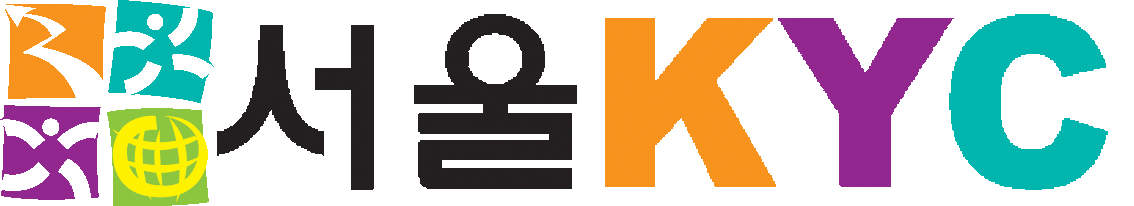 문의하실 곳: 서울KYC 사무국 / 서울시 성북구 성북동 184-5 5층 ☎ 02-2273-2276 서울KYC 도성길라잡이 9기 기본교육 및 수습활동 일정(실내교육 14회, 현장교육 5회)▷강의시간: 매주 화/목요일 오후 7시 30분~9시 30분 / 토요일 현장교육 구간에 따라 다름.  (* 사정에 따라 교육일정 변경이 있을 수 있습니다.)서울KYC 도성길라잡이 9기 활동신청서본인은 ‘서울KYC 도성길라잡이’의 목적에 따라 성실히 활동할 것을 약정합니다.2016년   월    일성명:TEL (02)2273-2276 / FAX 0303-3440-2274 / E.mail : apply@kyc.or.kr구분강좌명강사일자오리엔테이션서울KYC 소개 / 활동소개서울KYC사무국11월14일(월)실내강좌인문학으로 보는 서울_1전우용 (역사학자)11월15일(화)실내강좌인문학으로 보는 서울_2전우용 (역사학자)11월17일(목)실내강좌풍수 및 입지관을 통해 본 한양도성장지연 (대전대 역사문화학과)11월21일(월)실내강좌한양도성의 가치와 위상염복규 (서울시립대 국사학과)11월23일(수)실내강좌한양도성의 지리적 공간적 가치양보경 (성신여대 지리학과)11월30일(수)실내강좌일제시기 도성의 변천과정안창모(경기대 대학원 건축설계학과)12월02일(금)실내강좌해방 이후 도성의 변천과 관리안창모(경기대 대학원 건축설계학과)12월06일(화)실내강좌서울 도시개발의 역사(60년이후)안창모(경기대 대학원 건축설계학과)12월08일(목)실내강좌옛 그림을 통해 본 한양도성윤진영 (한국학중앙연구원)12월13일(화)실내강좌삶의 공간과 한양도성이광표 (동아일보 문화부)12월15일(목)실내강좌한양도성과 세계유산적 가치와 의미김영수(서울시립대 서울학연구소)12월20일(화)실내강좌한양도성의 관리보존 현황과 계획신영문 (서울시 한양도성도감)12월22일(목)실내강좌도성길라잡이 활동 의미와 방향서울KYC 사무국12월23일(금)현장교육백악 (창의문~백악~혜화문)도성길라잡이11월06일(토)09:30~13:30현장교육낙산 (혜화문~낙산~광희문)도성길라잡이11월26일(토)14:20~17:30현장교육목멱 (광희문~목멱~숭례문)도성길라잡이12월03일(토)13:30~17:30현장교육인왕 (숭례문~인왕~창의문)도성길라잡이12월10일(토)12:00~17:30현장교육응급처치 교육 및 실습응급구조대12월03일(토)10:00~12:00발대식기본교육 이수/ 수습활동 소개기본교육 이수/ 수습활동 소개‘17년1월07일수습활동2017년 1월 08일 ~ 2017년 7월23일 2017년 1월 08일 ~ 2017년 7월23일 2017년 1월 08일 ~ 2017년 7월23일 수료식도성길라잡이 9기 수료식도성길라잡이 9기 수료식7월29일(토)접수번호2016 (이 칸은 기재하지 마십시오.)2016 (이 칸은 기재하지 마십시오.)2016 (이 칸은 기재하지 마십시오.)2016 (이 칸은 기재하지 마십시오.)2016 (이 칸은 기재하지 마십시오.)2016 (이 칸은 기재하지 마십시오.)성 명(한글)(한글)(한글)(한글)(한글)(한글)성 명(영문)(영문)남 (  ) / 여 (  )남 (  ) / 여 (  )생년월일생년월일성 명(영문)(영문)비혼(  ) / 기혼(  )비혼(  ) / 기혼(  )(음/양)(음/양)현 재거주지주소현 재거주지전화번호핸드폰핸드폰직업직업E-mailE-mail직업직장명SNS(트위터 등)SNS(트위터 등)회화가능외 국 어영어상 / 중 / 하상 / 중 / 하특기특기회화가능외 국 어일어상 / 중 / 하상 / 중 / 하특기특기회화가능외 국 어중국어상 / 중 / 하 상 / 중 / 하 특기특기회화가능외 국 어기 타 (  )기 타 (  )기 타 (  )특기특기[도서길라잡이 활동 신청서 작성안내]1. 본인의 생각이 온전히 드러날 수 있도록 구체적인 내용을 솔직하게 작성해 주셨으면 합니다.2. 작성분량의 제한은 없으며. 부족할 경우, 표의 크기를 확대하여 작성해주셨으면 합니다.[도서길라잡이 활동 신청서 작성안내]1. 본인의 생각이 온전히 드러날 수 있도록 구체적인 내용을 솔직하게 작성해 주셨으면 합니다.2. 작성분량의 제한은 없으며. 부족할 경우, 표의 크기를 확대하여 작성해주셨으면 합니다.[도서길라잡이 활동 신청서 작성안내]1. 본인의 생각이 온전히 드러날 수 있도록 구체적인 내용을 솔직하게 작성해 주셨으면 합니다.2. 작성분량의 제한은 없으며. 부족할 경우, 표의 크기를 확대하여 작성해주셨으면 합니다.[도서길라잡이 활동 신청서 작성안내]1. 본인의 생각이 온전히 드러날 수 있도록 구체적인 내용을 솔직하게 작성해 주셨으면 합니다.2. 작성분량의 제한은 없으며. 부족할 경우, 표의 크기를 확대하여 작성해주셨으면 합니다.[도서길라잡이 활동 신청서 작성안내]1. 본인의 생각이 온전히 드러날 수 있도록 구체적인 내용을 솔직하게 작성해 주셨으면 합니다.2. 작성분량의 제한은 없으며. 부족할 경우, 표의 크기를 확대하여 작성해주셨으면 합니다.[도서길라잡이 활동 신청서 작성안내]1. 본인의 생각이 온전히 드러날 수 있도록 구체적인 내용을 솔직하게 작성해 주셨으면 합니다.2. 작성분량의 제한은 없으며. 부족할 경우, 표의 크기를 확대하여 작성해주셨으면 합니다.[도서길라잡이 활동 신청서 작성안내]1. 본인의 생각이 온전히 드러날 수 있도록 구체적인 내용을 솔직하게 작성해 주셨으면 합니다.2. 작성분량의 제한은 없으며. 부족할 경우, 표의 크기를 확대하여 작성해주셨으면 합니다.1.‘도성길라잡이’ 활동에 지원한 동기를 써주세요(도성길라잡이 활동에 관심을 가지게 된 계기와 이유를 중심으로) 1.‘도성길라잡이’ 활동에 지원한 동기를 써주세요(도성길라잡이 활동에 관심을 가지게 된 계기와 이유를 중심으로) 1.‘도성길라잡이’ 활동에 지원한 동기를 써주세요(도성길라잡이 활동에 관심을 가지게 된 계기와 이유를 중심으로) 1.‘도성길라잡이’ 활동에 지원한 동기를 써주세요(도성길라잡이 활동에 관심을 가지게 된 계기와 이유를 중심으로) 1.‘도성길라잡이’ 활동에 지원한 동기를 써주세요(도성길라잡이 활동에 관심을 가지게 된 계기와 이유를 중심으로) 1.‘도성길라잡이’ 활동에 지원한 동기를 써주세요(도성길라잡이 활동에 관심을 가지게 된 계기와 이유를 중심으로) 1.‘도성길라잡이’ 활동에 지원한 동기를 써주세요(도성길라잡이 활동에 관심을 가지게 된 계기와 이유를 중심으로) 2. 자원활동 (자원봉사) 및 사회활동 경력을 알려 주세요.(이웃과 사회에 기여하고자 노력하였던 경험이나, 참여 후 느낀 점 등 어떤 것이든 좋습니다. 경험이 없으실 경우, 본인이 생각하시는 자원활동에 대한 생각을 적어주셔도 됩니다.) 2. 자원활동 (자원봉사) 및 사회활동 경력을 알려 주세요.(이웃과 사회에 기여하고자 노력하였던 경험이나, 참여 후 느낀 점 등 어떤 것이든 좋습니다. 경험이 없으실 경우, 본인이 생각하시는 자원활동에 대한 생각을 적어주셔도 됩니다.) 2. 자원활동 (자원봉사) 및 사회활동 경력을 알려 주세요.(이웃과 사회에 기여하고자 노력하였던 경험이나, 참여 후 느낀 점 등 어떤 것이든 좋습니다. 경험이 없으실 경우, 본인이 생각하시는 자원활동에 대한 생각을 적어주셔도 됩니다.) 2. 자원활동 (자원봉사) 및 사회활동 경력을 알려 주세요.(이웃과 사회에 기여하고자 노력하였던 경험이나, 참여 후 느낀 점 등 어떤 것이든 좋습니다. 경험이 없으실 경우, 본인이 생각하시는 자원활동에 대한 생각을 적어주셔도 됩니다.) 2. 자원활동 (자원봉사) 및 사회활동 경력을 알려 주세요.(이웃과 사회에 기여하고자 노력하였던 경험이나, 참여 후 느낀 점 등 어떤 것이든 좋습니다. 경험이 없으실 경우, 본인이 생각하시는 자원활동에 대한 생각을 적어주셔도 됩니다.) 2. 자원활동 (자원봉사) 및 사회활동 경력을 알려 주세요.(이웃과 사회에 기여하고자 노력하였던 경험이나, 참여 후 느낀 점 등 어떤 것이든 좋습니다. 경험이 없으실 경우, 본인이 생각하시는 자원활동에 대한 생각을 적어주셔도 됩니다.) 2. 자원활동 (자원봉사) 및 사회활동 경력을 알려 주세요.(이웃과 사회에 기여하고자 노력하였던 경험이나, 참여 후 느낀 점 등 어떤 것이든 좋습니다. 경험이 없으실 경우, 본인이 생각하시는 자원활동에 대한 생각을 적어주셔도 됩니다.) 3. 서울KYC는 청년세대의 사회적 성장과 3% 소금과 같은 시민양성을 통해 더 나은 사회를 만들어가는 시민단체입니다. 홈페이지를 둘러보신 소감과 관심 있는 활동을 적어주십시오. http://www.seulkyc.or.kr3. 서울KYC는 청년세대의 사회적 성장과 3% 소금과 같은 시민양성을 통해 더 나은 사회를 만들어가는 시민단체입니다. 홈페이지를 둘러보신 소감과 관심 있는 활동을 적어주십시오. http://www.seulkyc.or.kr3. 서울KYC는 청년세대의 사회적 성장과 3% 소금과 같은 시민양성을 통해 더 나은 사회를 만들어가는 시민단체입니다. 홈페이지를 둘러보신 소감과 관심 있는 활동을 적어주십시오. http://www.seulkyc.or.kr3. 서울KYC는 청년세대의 사회적 성장과 3% 소금과 같은 시민양성을 통해 더 나은 사회를 만들어가는 시민단체입니다. 홈페이지를 둘러보신 소감과 관심 있는 활동을 적어주십시오. http://www.seulkyc.or.kr3. 서울KYC는 청년세대의 사회적 성장과 3% 소금과 같은 시민양성을 통해 더 나은 사회를 만들어가는 시민단체입니다. 홈페이지를 둘러보신 소감과 관심 있는 활동을 적어주십시오. http://www.seulkyc.or.kr3. 서울KYC는 청년세대의 사회적 성장과 3% 소금과 같은 시민양성을 통해 더 나은 사회를 만들어가는 시민단체입니다. 홈페이지를 둘러보신 소감과 관심 있는 활동을 적어주십시오. http://www.seulkyc.or.kr3. 서울KYC는 청년세대의 사회적 성장과 3% 소금과 같은 시민양성을 통해 더 나은 사회를 만들어가는 시민단체입니다. 홈페이지를 둘러보신 소감과 관심 있는 활동을 적어주십시오. http://www.seulkyc.or.kr4. 자신에 대해 소개해 주세요. 4. 자신에 대해 소개해 주세요. 4. 자신에 대해 소개해 주세요. 4. 자신에 대해 소개해 주세요. 4. 자신에 대해 소개해 주세요. 4. 자신에 대해 소개해 주세요. 4. 자신에 대해 소개해 주세요. *작성분량이 넘치면 별도로 첨부하셔도 됩니다.*작성분량이 넘치면 별도로 첨부하셔도 됩니다.*작성분량이 넘치면 별도로 첨부하셔도 됩니다.*작성분량이 넘치면 별도로 첨부하셔도 됩니다.*작성분량이 넘치면 별도로 첨부하셔도 됩니다.*작성분량이 넘치면 별도로 첨부하셔도 됩니다.*작성분량이 넘치면 별도로 첨부하셔도 됩니다.가입경로를 표시해 주세요가입경로를 표시해 주세요가입경로를 표시해 주세요가입경로를 표시해 주세요가입경로를 표시해 주세요가입경로를 표시해 주세요가입경로를 표시해 주세요․ 신 문 (  ) ․잡지 ( ) ․KYC 홈페이지 ( ) ․다른 홈페이지 ( )․ 소식지 (  ) ․ 추천 / 권유 (KYC 회원 / 기타 ) ․ 기 타 (  )․ 신 문 (  ) ․잡지 ( ) ․KYC 홈페이지 ( ) ․다른 홈페이지 ( )․ 소식지 (  ) ․ 추천 / 권유 (KYC 회원 / 기타 ) ․ 기 타 (  )․ 신 문 (  ) ․잡지 ( ) ․KYC 홈페이지 ( ) ․다른 홈페이지 ( )․ 소식지 (  ) ․ 추천 / 권유 (KYC 회원 / 기타 ) ․ 기 타 (  )․ 신 문 (  ) ․잡지 ( ) ․KYC 홈페이지 ( ) ․다른 홈페이지 ( )․ 소식지 (  ) ․ 추천 / 권유 (KYC 회원 / 기타 ) ․ 기 타 (  )․ 신 문 (  ) ․잡지 ( ) ․KYC 홈페이지 ( ) ․다른 홈페이지 ( )․ 소식지 (  ) ․ 추천 / 권유 (KYC 회원 / 기타 ) ․ 기 타 (  )․ 신 문 (  ) ․잡지 ( ) ․KYC 홈페이지 ( ) ․다른 홈페이지 ( )․ 소식지 (  ) ․ 추천 / 권유 (KYC 회원 / 기타 ) ․ 기 타 (  )․ 신 문 (  ) ․잡지 ( ) ․KYC 홈페이지 ( ) ․다른 홈페이지 ( )․ 소식지 (  ) ․ 추천 / 권유 (KYC 회원 / 기타 ) ․ 기 타 (  )